臺北市立瑠公國民中學 108學年度第一學期 七年級 第一次定期評量 數學科 試題	                                             班級:__________  座號:_____  姓名:_____________※選擇題請以2B鉛筆畫在電腦卡，填充及綜合題請以黑色原子筆在答案卷作答一、選擇題：(1～10每題2分，11～20每題3分，共50分)(   ) 1. 如右圖，數線上A點的坐標為何？　         (Ａ) 　(Ｂ) 　　(Ｃ) 　(Ｄ)　         (   ) 2. 計算　？　         (Ａ) 　(Ｂ) 　(Ｃ) 　(Ｄ)　                     (   ) 3. 計算　？　         (Ａ) 　(Ｂ) 　(Ｃ) 　(Ｄ)　                 (   ) 4. 計算　？　         (Ａ) 　(Ｂ) 　(Ｃ) 　(Ｄ)　                      (   ) 5. 計算　？　         (Ａ) 　(Ｂ) 　(Ｃ) 　(Ｄ)　                    (   ) 6. 計算　？　         (Ａ) 　(Ｂ) 　(Ｃ) 　(Ｄ)　                      (   ) 7. 計算？　         (Ａ) 　(Ｂ) 　(Ｃ) 　(Ｄ)　                          (   ) 8. 計算？　         (Ａ) 　(Ｂ) 　(Ｃ) 　(Ｄ)　                     (   ) 9. 下列何者為化成以底數為的指數記法？　         (Ａ) 　(Ｂ) 　(Ｃ) 　(Ｄ)　                      (   )10. 下列哪一個記錄是的科學記號表示法？         (Ａ) 　(Ｂ) 　(Ｃ) 　　(Ｄ)　 　  (   )11. 下列哪一個整數比大，且比 小？         (Ａ) 　         (Ｂ) 　　         (Ｃ) 　         (Ｄ)　            (   )12. 羅浩的爸爸想利用今年國慶日的四天連假，帶著家人到臺南旅遊，於是羅浩先上網查詢臺南的氣象，他發現這四天都是好天氣，而且第一天臺南的溫度為　32　℃，羅浩便以27　℃為基準，將它記為℃。如果羅浩將第二天臺南的溫度記為　℃，則當天臺南的溫度為多少℃？　         (Ａ) ℃　         (Ｂ) ℃　         (Ｃ) ℃            (Ｄ)　 ℃      (   )13. 下列各選項中的數值何者最小？　         (Ａ)                            (Ｂ)                   (Ｃ)                             (Ｄ)               (   )14. 下列各式的運算何者錯誤？　         (Ａ) 　         (Ｂ) 　         (Ｃ) 　         (Ｄ) 　     (   )15. 下列各式的計算結果何者是負數？　         (Ａ) 　         (Ｂ) 　         (Ｃ) 　         (Ｄ) 　      (   )16. 下列各式的值，何者與相等？         (Ａ)          (Ｂ)          (Ｃ)          (Ｄ)          (   )17. 利用乘法對加、減法分配律的觀念，判別下列各式的運算何者正確？　         (Ａ) 　         (Ｂ) 　         (Ｃ) 　         (Ｄ) 　       (   )18. 計算？　         (Ａ)　 　         (Ｂ)　 　          (Ｃ)　 　         (Ｄ)　                       (   )19. 數線上有A、B　、C相異三點，B　點為　A、C兩點的中點。若A　點坐標為　，B　點坐標為　，則　A　點　與　C點相距　多少　個單位長？　         (Ａ) 　         (Ｂ) 　         (Ｃ) 　         (Ｄ) 　       (   )20. 科學記號　是下列哪一個數的表示法？　         (Ａ) 　         (Ｂ) 　         (Ｃ) 　         (Ｄ) 　       二、填充題：(每小題3分，共30分)1. 如果甲數的絕對值等於，而且甲數在數線上的位置是在原點的左邊，則甲數為　　   　。  2. 在數線上有A、B　相異兩點，若A點在原點的左邊且距離原點6個單位長，B點在A點的右邊且＝18，則B點所代表的數為　　　　。     3. 李妮看到一則報導：「冰箱冷凍室的溫度是隨著溫控器的調整而變化的，冷凍室應該在零下　℃左右，冷藏室應該在　℃之間。」，於是她拿出溫度計實際測量家裡冰箱的溫度，結果冷凍室的溫度是　℃，冷藏室的溫度是　℃。此時這台冰箱的冷藏室與冷凍室的溫差是       ℃。(溫差的值必為正數)   4. 陳凱到夜市玩射擊遊戲，射中目標可得5分，沒有射中目標則扣2分。已知陳凱此遊戲共射10發，其中有7發射中目標，則陳凱共得　　　　分。      5. 若　、　、　、　，則　、　、　、　的大小關係為　             。6. 計算下列各式的值:(若為指數形式，請以「值」的形式做答) 　    　。          　    　。       　    　。      　    　。      　    　。           三、綜合題：共20分(每題都要有計算過程，無計算過程以0分計) 1. 數線上有A、B　、C、D相異 四個點，若C點為A、B　中點，C、D　兩點相距4個單位長。求：    (1) 的長度。(2分)              (2) C點的坐標。(2分)              (3) D點的所有可能坐標。(2分)       2. 計算 。 (4分)    3. (1) 計算 。 (3分)        (2) 將所得的值以科學記號表示。(2分) 4. 姜寧酷愛爬山，也是環境的愛護者，在每天清晨登山活動中，她會把沿路看到的鐵鋁罐、寶特瓶撿拾下山，依她過去的經驗，平均每日可撿拾鐵鋁罐、寶特瓶共50個。下表是她依每天平均數量50個為基準，本週的撿拾情況記錄表，例如：星期一比每天平均數量多撿12個，記為＋12，其中星期日的資料不慎撕毀。已知她本週總共撿拾462個，回答下列問題：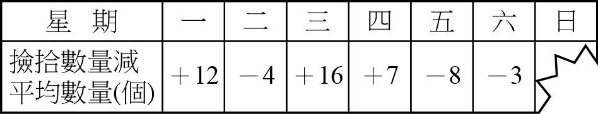     (1)　本週日她共撿拾多少個？(3分)                                (2)　承第(1)題，撿拾最多和最少的兩天，其數量相差多少個？(2分)    試題結束